 Creative Thinking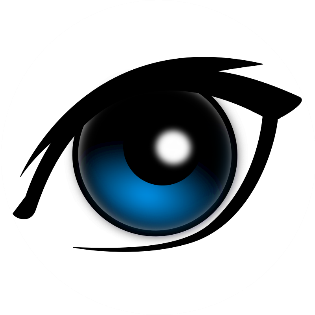 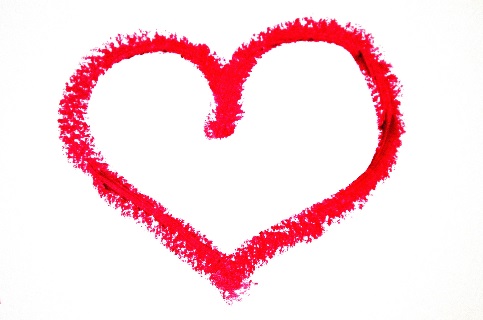 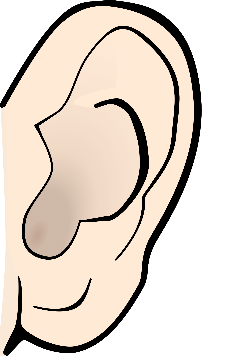 